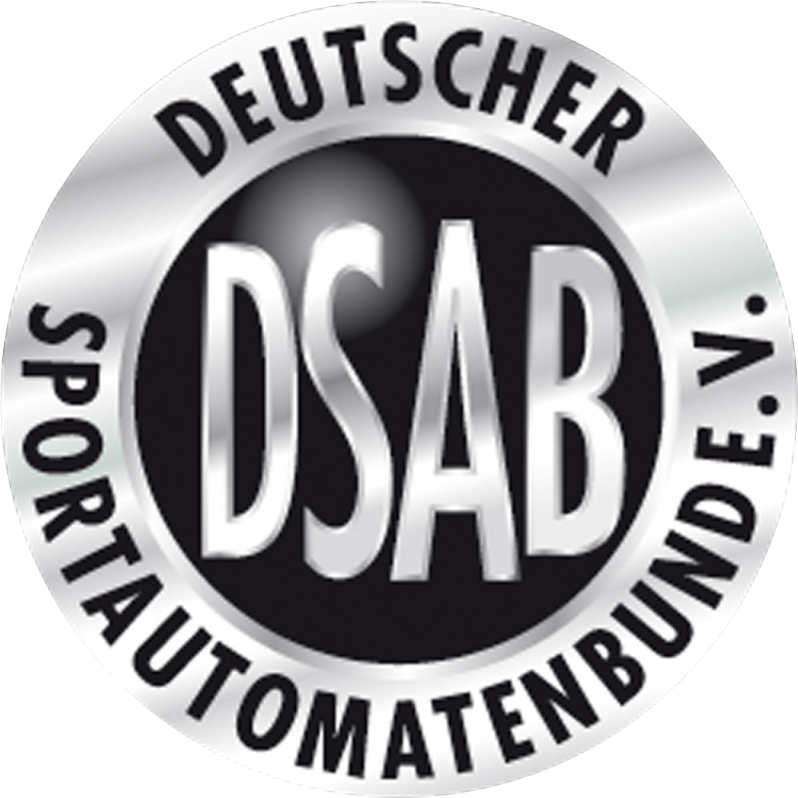 Anmeldeschluss: 
15:30 UhrTurniermodus 501 d. O., Doppel K.o – System, best of 3Turniermodus 501 d. O., Doppel K.o – System, best of 3Turniermodus 501 d. O., Doppel K.o – System, best of 3Beginn16.00 UhrZum Startgeld werden 200€ Preisgeld prozentual ausbezahltZum Startgeld werden 200€ Preisgeld prozentual ausbezahltStartgeld5 € / p. P.Zum Startgeld werden 200€ Preisgeld prozentual ausbezahltZum Startgeld werden 200€ Preisgeld prozentual ausbezahlt1. PlatzQualifikation für die Endausscheidung40 %Sponsor des Turnieres:2. Platz2 Eintrittskarten für das Event„dsab sixpack vs. Phil taylor”30 %3. Platz20 %4. Platz10 %5. PlatzGetränkekarte